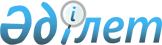 Об установлении ставок платы за водные ресурсы, забираемые из поверхностных и подземных источников
					
			Утративший силу
			
			
		
					Постановление Правительства Республики Казахстан от 31 декабря 1996 г. N 1744. Утратило силу - постановлением Правительства РК от 7 августа 1997 г. N 1227 ~P971227.

      В целях рационального использования водных ресурсов и в соответствии с Водным кодексом Республики Казахстан Правительство Республики Казахстан постановляет: 

      1. Утвердить с 1 января 1997 года ставки платы за водные ресурсы, забираемые из поверхностных и подземных источников, согласно приложению. 

      2. Министерствам, государственным комитетам и иным центральным и местным исполнительным органам Республики Казахстан отменить ранее принятые решения по данному вопросу. 

 

     Первый заместитель      Премьер-Министра    Республики Казахстан

                                      Приложение                            к постановлению Правительства                                 Республики Казахстан                             от 31 декабря 1996 г. N 1744 



 

                    Ставки платы за водные ресурсы,               забираемые из поверхностных и подземных                             источников             Ставки платы за водные ресурсы, забираемые      промышленными предприятиями из поверхностных источниковДДДДДДДДДДДДДДДДДДДДДДДДДДДДДДДДДДДДДДДДДДДДДДДДДДДДДДДДДДДДДДДДДДДД       Водохозяйственные системы             іСтавка платы за                                             і1 куб.м воды (тиын)ДДДДДДДДДДДДДДДДДДДДДДДДДДДДДДДДДДДДДДДДДДДДДДДДДДДДДДДДДДДДДДДДДДДДI. Бассейн Каспийского моряРека Урал                                       27.3Реки Эмба, Уил, Сагыз                           24.5Река Волга                                      21.8Прочие реки                                     16.3II. Бассейн Аральского моряРеки Сырдарья, Тургай, Улькаяк, Иргиз           24.5Прочие реки                                     19.1III. Нура-Сарысуйский бассейнРеки Сарысу, Кенгир, Нура                       17.7IV. Бассейн озера БалхашРека Или, прочие реки и озеро Балхаш            13.6V. Шу-Талаский бассейнРеки Шу, Талас, Асса                            68.2VI. Бассейн реки ИртышРеки Иртыш, Тобол                               16.3Река Ишим                                       24.5Прочие реки                                     13.9ДДДДДДДДДДДДДДДДДДДДДДДДДДДДДДДДДДДДДДДДДДДДДДДДДДДДДДДДДДДДДДДДДДДД             Ставки платы за водные ресурсы, забираемые        промышленными предприятиями из подземных источниковДДДДДДДДДДДДДДДДДДДДДДДДДДДДДДДДДДДДДДДДДДДДДДДДДДДДДДДДДДДДДДДДДДДД         Административная единица            іСтавка платы за 

                                               і1 куб.м воды (тиын) ДДДДДДДДДДДДДДДДДДДДДДДДДДДДДДДДДДДДДДДДДДДДДДДДДДДДДДДДДДДДДДДДДДДДСеверо-Казахстанская, Кустанайская,Мангистауская, Кокшетауская, Семипалатинская,Восточно-Казахстанская, Алматинская,Талдыкорганская, Тургайская, Жезказганскаяобласти                                         47.0Акмолинская, Карагандинская области             92.0Павлодарская область                            99.5Актюбинская область                             62.0Западно-Казахстанская, Атырауская,Кзыл-Ординская, Жамбылская,Южно-Казахстанская области                      68.2ДДДДДДДДДДДДДДДДДДДДДДДДДДДДДДДДДДДДДДДДДДДДДДДДДДДДДДДДДДДДДДДДДДДД
					© 2012. РГП на ПХВ «Институт законодательства и правовой информации Республики Казахстан» Министерства юстиции Республики Казахстан
				